Curriculum Vitae  Jehad   Jumah   Al Jaraden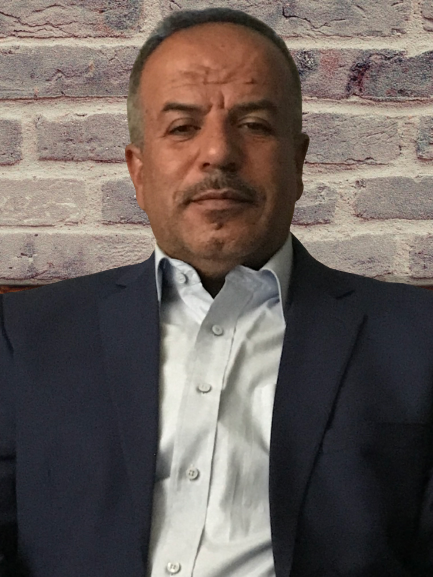 June 2021Personal _________________________________________________Academic Qualifications __________________________________________Specialty _________________________________________________________Career History ___________________________________________________ADMINISTRATIVE EXPERIENCE _________________________________________ PositionsResearch Interest ___________________________________________________Publications ________________________________________________________Conferences And Proceedings _____________________________________Teaching__________________________________________________________Skills__________________________________________________________Place of BirthJordanDate of BirthAugust 25, 1969Marital StatusMarriedNationalityJordanianWork AddressDepartment of Mathematics, College of Science, Al-Hussein Bin Talal University, Ma′an, Jordan. Phone: +962-3-2179000 Ext.: 6304, E-mail: jjaradeen@ahu.edu.jo        Academic Rank (date) Professor (2007)Permanent Address11118 Amman, Jordan. Cell Phone: +962-778296916, E-mail: jjaraden@mtu.edu1993 – 1997Ph.D., in Mathematics, Gomel State University, Gomel, Belarus1987 – 1993M.Sc. and B.Sc. in Mathematics, Gomel State University, Gomel, BelarusGeneral Specialization:                   MathematicsSpecialization :     Abstract AlgebraSept.  2007–Present        Professor, Department of Mathematics, College of Science, Al-Hussein Bin Talal University, Ma'an, Jordan.February 2012 – August 2015          Professor, Department of Mathematics, College of Science     Taibah University, KSA.Sept. 2008 – August 2009Sept. 2007 – August 2008Sept.1997– August 2000                 Professor , Department of Mathematics, College of Science Michigan Technological University, USA.Professor,  Department of Mathematics, College of Science Tafila Technological University , Jordan .Assistant Professor, Department of Mathematics, College of Science, Applied  Science University, Jordan.Sept. 2011 – Jun 2012Sept. 2007 – Sept. 2008      Sept. 2005 – Sept. 2007      Sept. 2003 – Sept. 2004      Sept. 2001 – Sept. 2003       Sept. 2011 – Jun 2012Sept. 2007 – Sept. 2008      Sept. 2005 – Sept. 2007      Sept. 2003 – Sept. 2004      Sept. 2001 – Sept. 2003       Dean of Faculty of Science, Al- Hussein Bin Talal University, Ma'an, JordanDean of the Technical community College, Tafila Technological University , Jordan.Dean of Faculty of Science, Al- Hussein Bin Talal University, Ma'an, Jordan.Dean of Scientific Research:, Al- Hussein Bin Talal University, Ma'an, Jordan.Chairman of Mathematics Department, College of Science, Al- Hussein Bin Talal University, Ma'an, Jordan. Abstract finite groups.  Solvable finite groups.  Commutative RingPeer-reviewed journal articlesMurhaf Alabdullah, Bilal Al-Hasanat, Jehad Jaraden “Noetherian and Artinian Ternary Rings” Int. J. Open Problems Compt. Math, 2021.Raed Omer salah, A. E. El-Ahmady . Jehad J. Jaraden " Fuzzy folding of a fuzzy group and its fuzzy retractions "Al Hussein Bin Talal Journal of Research, Vol 5 , N 5, 2019.A. Mamouni, L. Oukhtite, B. Nejjar, and J. J. Al Jaraden "Some commutativity criteria for prime rings with differential identities on Jordan ideals" Comm. Algebra, Vol.35, No.10,pp. 1-7, 2018.Jehad Jumah Jaraden “p-Local formations whose length≤ 3” The International Conference on Algebra and its Applications 26-28 April 2017. Jehad Jumah Jaraden, A. Mamouni " Semi-derivations centralizing on Jordan ideals of rings with involution" Journal of Taibah University for Science 9 ,403–406. 2015.Jehad Jumah Jaraden, Dmitry Malinin, Nizar K.Al-Oushoush " On S-quasinormal subgroups and some applications" Math. Sci. Lett. 4, No. 2, 1-6 (2015). Jehad Jumah Jaraden, Dmitry Malinin "ON SOME FINITE ARITHMETIC GROUPS AND GENERALIZED PERMUTATION MODULES" Appl. Math. Inf. Sci. 9, No. 4, 1763-1770 (2015).Jehad Jumah Jaraden "On S-quasinormal subgroups of finite groups" Acta Mathematica Academiae Paedagogicae Nyíregyháziensis, Vol. 24, No. 3, pp. 297-307 (2008) Jehad Jaraden, Awni Faez Al-Dababseh. "Finite groups with X-permutable maximal subgroups of Sylow subgroups" Journal Southeast Asian Bulletin of Mathematics. Vol. 31: 1097-1106, 2007. Jehad Jaraden & Alexander .N. Skiba "On c-normal subgroups of finite groups", Comm. Algebra, Vol.35, No.11,pp.3776-3788, 2007.A.Y. Alsheik Ahmad, Jehad Jaraden, & Alexander .N. Skiba ."On c--normal subgroups of finite groups" Journal of Algebra Colloquium, Vol 14; No.1, pp.25-36, 2007.Jehad Jaraden, Awni Faez Al-Dababseh."On Supersolubility of Some Finite Factorizable Groups" Journal of Algebra Colloquium, Vol 13; No.4, pp.553-558, 2006.Jehad Jaraden & Awni Faez Al-Dababseh." Some conditions for p-solubility of finite groups" Journal of Mathematics and Statistics Vol 1, Number 3, 2005. Jehad Jaraden, On p-saturated formations with systems of hereditary sub formations (Russian), Vestnik Belarus. Gos. Univ. Ser. I Fiz. Mat. Mekh. 1995, no. 3,52--55, 77; MR 97g:2002.Jehad Jaraden, Minimal p-saturated no nilpotent formations (Russian), in Problems in algebra, No. 8 (Russian), 59--64, Gomel. Gos. Univ., Gomel, 1995; CNO1654939. Jehad Jaraden, Elements of height 3 of the lattice of p-saturated formations (Russian), in Problems in algebra, No. 9 (Russian), 119-132, Gomel. Gos. Univ., Gomel, 1996; MR 2000a:20038.Jehad Jaraden & Skiba, A. N., Partially local formations with systems of hereditary sub formations (Russian), Vestsi Akad. Navuk Belarus Ser. Fiz.-Mat. Navuk 1996, no. 3, 13--16, 130; MR 97m:20028. Jehad Jaraden, “On formations with systems of hereditary subformations”, Izv. Vyssh. Uchebn. Zaved. Mat., 1997, № 1, 3–7 . Jehad Jaraden. Irreducible p-local formations of length < 3 // Gomel University Preprint.- 1994. - N 24.- 22p 7. Jehad Jaraden. On minimal p-local non-nilpotent subformations // Gomel University Preprint.- 1996. - N 35.- 10p. Jehad Jaraden. On subformations of p -local formations // Gomel University Preprint.- 1994.- N 38.- 8p.  Jehad Jaraden & Khaled, Al-Sharo, General description of the Minimal p-local satellites, J. Inst. Math. Computer. Sci. Math. Ser. 13 (2000), no. 3, 279--282; CNO 1815313.  Jehad Jaraden. "On w-Saturated formations with System of hereditary wSaturated sub-formations" (Russian), in Problems in algebra, No 3 (16)(Russian), 93--98, Gomel. Gos. Univ., Gomel, 2000. Jaraden Jehad. "Some conditions for Solubility" Math. J. Okayama Univ.42 (2001).  Jehad Jaraden ."On Factorizations of Baer-local Formations" Comm. Algebra, Vol.31, No.10,pp.4697-4711,2003. Jehad Jaraden. "Finite groups with tightly embedded subgroups." Journal of Applied Algebra and Discrete Structures, Vol. 3, No. 3, pp. 149-158, 2005.  Jehad Jaraden. "On p-saturated Products of formations of finite groups" Journal of Computational Mathematics and Optimization ,Vol.1 No.2, pp.107-114, 2005. 15. Jaraden Jehad, "On Formations with Systems (normally) Hereditary Subformations". Algebra and Cybernetics. Proceeding of International Conference devoted to the memory of the academician S. A.Chunihin.Part 1, Gomel.1995. p. 63 Jaraden Jehad, "p-local Formations with Maximal Nilpotent p-local Sub Formation". Proceeding of International Conference on Algebra, Geometry and its Applications, Cairo University, Egypt 2001. Jaraden Jehad, "On Bear Formation", Proceeding of Second International Conference, Al-albayt University. Mafrag, Jordan, 2002 Jaraden Jehad, "Some Conditions for p-solubility of Finite Group" Proceedings of International Conference on Geometric Group Theory: 2004, Roma, Italy. Jaraden Jehad, "Finite Group with Given c-permutable subgroups", First Arab Conference in Math. Applied Science University, Jordan, 2004. 6. Invited for a research project at Ohio State University, USA (Summer 2002).Jaraden Jehad, "On $s$-permutable subgroups of finite groups" Proceedings of International Conference on Embeddings of Graphs and Groups into Hilbert and Banach spaces with applications, EPFL, Lausanne, Switzerland 2007. Jaraden Jehad, “On S-quasinormal Subgroups of Finite Group “ Proceeding of the Third International Conference on Mathematical Sciences – ICM2008, UAEU, Al Ain. Jaraden Jehad,“On weakly c-normal subgroup of finite groups” Proceedings of international Conference on Groups and Model Theory Mülheim an der Ruhr, Germany, 2011.  Jaraden Jehad, "Element of Height 3 of Lattice of p-local formations" The International Conference on Algebra and its Applications 26-28 April 2017, Errachidia, Morocco. Jaraden Jehad "Classification p-Saturated formation with Maximal Nilpotent p-Saturated Subformation " International Conference on Mathematics and Related Sciences 30 April - 4 May 2018, Belek- Antalya, Turkey. Jaraden Jehad " Fuzzy folding of a fuzzy group and its fuzzy retractions" The Third International Scientific Conference for Engineering and Science, 24 - 30 October 2019, Antalya, TurkeyCourses Taught-undergraduateSpecial Topics in Abstract Algebra  Discrete Mathematics  Abstract Algebra (1 +2)Principle of Statistics Calculus (1+2+3)Linear Algebra (1 +2) Number Theory  Numerical Analysis  Set Theory  Operations Research TopologyCourses Taught-graduate Abstract AlgebraLanguagesArabic (native)English (excellent)Russian (excellent) Computer ProgramsLATEX ICDL